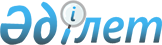 Об утверждении ставок туристского взноса для иностранцев на 2022 год по Уилскому району
					
			С истёкшим сроком
			
			
		
					Решение Уилского районного маслихата Актюбинской области от 9 марта 2022 года № 115. Зарегистрирован в Министерстве юстиции Республики Казахстан 16 марта 2022 года № 27134. Прекращено действие в связи с истечением срока
      В соответствии с пунктом 2-10 статьи 6 Закона Республики Казахстан "О местном государственном управлении и самоуправлении в Республике Казахстан", постановлением Правительства Республики Казахстан от 5 ноября 2021 года № 787 "Об утверждении Правил уплаты туристского взноса для иностранцев", Уилский районный маслихат РЕШИЛ:
      1. Утвердить ставки туристского взноса для иностранцев в местах размещения туристов с 1 января по 31 декабря 2022 года включительно – 0 (ноль) процентов от стоимости пребывания.
      2. Настоящее решение вводится в действие с 1 января 2022 года.
					© 2012. РГП на ПХВ «Институт законодательства и правовой информации Республики Казахстан» Министерства юстиции Республики Казахстан
				
      Секретарь Уилского районного маслихата 

С. Займолдин
